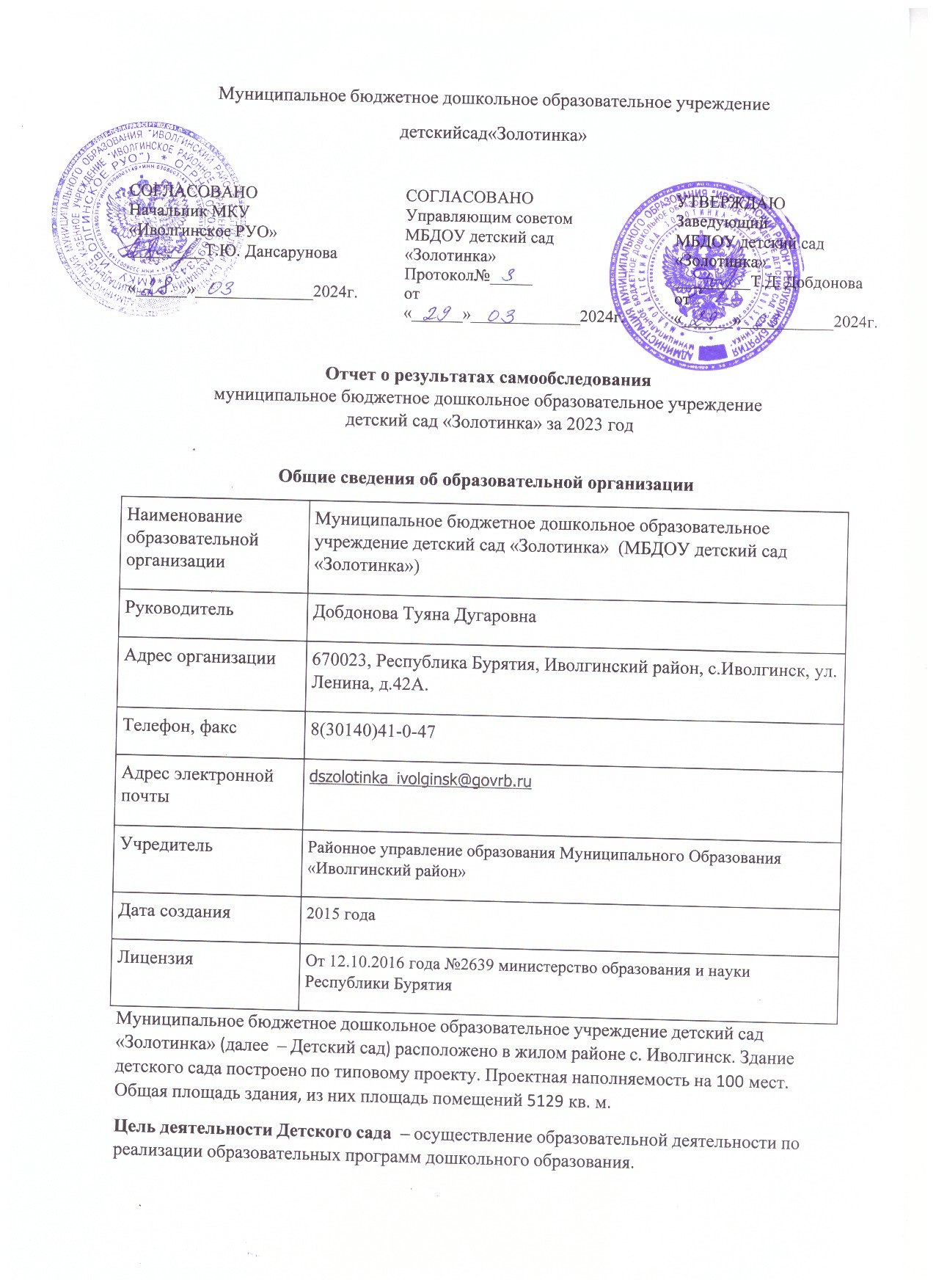 Предметом деятельностиДетскогосадаявляетсяформированиеобщейкультуры, развитиефизических, интеллектуальных, нравственных, эстетическихиличностныхкачеств, формирование предпосылок учебной деятельности, сохранение и укрепление здоровья воспитанников.Режим работы Детского сада:Рабочая неделя – пятидневная, с понедельника по пятницу. Длительность пребывания детей в группах – 10,5 часов. Режим работы групп – с 7:30 до 18:00.Система управления организациейУправление Детским садом осуществляется в соответствии с действующим законодательством и уставом Детского сада.Управление Детским садом строится на принципах единоначалия и коллегиальности. Коллегиальными органами управления являются: управляющий совет, педагогический совет, общее собрание работников. Единоличным исполнительным органом является руководитель – заведующий.Органы управления, действующие в Детском садуСтруктура и система управления соответствуют специфике деятельности Детского сада.Оценка образовательной деятельностиI. ОценкаобразовательнойдеятельностиОбразовательнаядеятельностьв Детскомсадуорганизованав соответствиисФедеральнымзакономот 29.12.2012 № 273-ФЗ«Об образованиив РоссийскойФедерации», ФГОСдошкольногообразования. С 01.01.2021 годаДетскийсадфункционируетв соответствиис требованиямиСП 2.4.3648-20 «Санитарно-эпидемиологическиетребованияк организациямвоспитанияи обучения, отдыхаи оздоровлениядетейи молодежи», а с 01.03.2021 —дополнительнос требованиямиСанПиН 1.2.3685-21 «Гигиеническиенормативыи требованияк обеспечениюбезопасности и (или) безвредностидлячеловекафакторовсредыобитания».Образовательнаядеятельностьведетсяна основанииутвержденнойосновнойобразовательнойпрограммыдошкольногообразования, котораясоставленав соответствиисФГОСдошкольногообразования, санитарно-эпидемиологическимиправиламии нормативами.С 1 января 2023 года детский сад посещало- 130 воспитанников в возрасте от 3 до 7 лет. Сформировано 4 группы:− 1 средняя группа – 32 ребенка;− 1 старшая группа – 33 ребенка;− 1 разновозрастная группа – 33 ребенка;− 1 подготовительная группа – 32 ребенкаРаспределение детей по возрасту и полу:С 30.12.2023 года детский сад посещает- 129 воспитанников в возрасте от 3 до 7 лет. Сформировано 4 группы:− 1 младшая группа – 40 ребенка;− 1 средняя группа – 35 ребенка;− 1 разновозрастная группа №1 –27 ребенка;− 1 разновозрастная  группа№2 –27 ребенка.Распределение  детей по возрасту и полу:Уровень развития детей анализируется по итогам педагогической диагностики. Формы проведения диагностики:− диагностические занятия (по каждому разделу программы);− наблюдения, итоговые занятия.Разработаны диагностические карты освоения основной образовательной программы дошкольного образования Детского сада (ООП Детского сада) в каждой возрастной группе. Карты включают анализ уровня развития целевых ориентиров детского развития и качества освоения образовательных областей.Так, результаты качества освоения ООП Детского сада на конец2023 года выглядят следующим образом:В мае 2023 года педагоги Детского сада проводили обследование воспитанников подготовительной группы на предмет оценки сформированности предпосылок к учебной деятельности в количестве 45 человек. Задания позволили оценить уровень сформированности предпосылок к учебной деятельности: возможность работать в соответствии с фронтальной инструкцией (удержание алгоритма деятельности), умение самостоятельно действовать по образцу и осуществлять контроль, обладать определенным уровнем работоспособности, а также вовремя остановиться в выполнении того или иного задания и переключиться на выполнение следующего, возможностей распределения и переключения внимания, работоспособности, темпа, целенаправленности деятельности и самоконтроля.Результаты педагогического анализа показывают готовность детей к школе удовлетворительно. У большинства воспитанников сформирована условная готовность к школьному обучению, зона дальнейшего развития благоприятна, при условии поддержки и сопровождения взрослыми.Воспитательная работаЧтобы выбрать стратегию воспитательной работы, в 2023 учебном году проводился анализ состава семей воспитанников.Характеристика семей по составуХарактеристика семей по количеству детейВоспитательная работа строится с учетом индивидуальных особенностей детей, с использованием разнообразных форм и методов, в тесной взаимосвязи воспитателей, специалистов и родителей. Детям из неполных семей уделяется большее внимание в первые месяцы после зачисления в Детский сад.Дополнительное образованиеВ 2023 году в Детском саду работали кружки по направлениям:1)  художественно-эстетическое «Веселая аппликация»;2) социально-педагогическое: «Забавная обезьянка»- изучение английского языка, «Шагаайнаадан»- игра в кости;3) физкультурно-спортивное: «Выше, быстрее, сильнее» 4)  работа по направлению в группах: «Добро пожаловать в экологию!», «Здоровьесбережение и здоровьеформирование в условиях детского сада», «Театрализованная деятельность».В дополнительном образовании задействовано 80 процентов воспитанников Детского сада.IV. Оценка функционирования внутренней системы оценки качества образованияВ Детском саду утверждено положение о внутренней системе оценки качества образования от «01» февраля 2018г. Мониторинг качества образовательной деятельности в 2023 году показал хорошую работу педагогического коллектива по всем показателям.Состояние здоровья и физического развития воспитанников удовлетворительные. Более 82 процентов детей успешно освоили образовательную программу дошкольного образования в своей возрастной группе. В течение года воспитанники и педагоги Детского сада успешно участвовали в конкурсах и мероприятиях различного уровня. МЕРОПРИЯТИЙ за 2023  годВ  марте2023 года проведен опрос среди  родителей по удовлетворенности  качеством деятельности работой МБДОУ  детский сада «Золотинка». Количество опрошенных родителей: 37 человек (родители воспитанников всех возрастных групп). Распределение ответов на данный вопрос в Диаграммах:Диаграмма 160%- опрошенных родителей согласны, что  детский сад обеспечен развивающими игрушками, игровым оборудованием и пособием для развития ребенка, а также  созданы все условия для физического развития  и укрепления здоровья детей.33%-затрудняются ответить на данный вопрос, 7% -не согласныДиаграмма 2Также 93%- опрошенных родителей считают, что в детском саду работают квалифицированные и компетентные педагоги, специалисты. 6%-  затрудняются ответить на данный вопрос.Диаграмма 388%- опрошенных родителей считают, что ребенок с интересом и пользой проводит  время в детском саду и созданы все условия, чтобы раскрыть способности ребенка, удовлетворить его познавательные интересы и потребности.  12%- затрудняются ответить на данный вопрос.Диаграмма 436%- опрошенных родителей принимали участие в дистанционных формах обучения воспитанников ( мастер-класс, консультациях, онлайн  родительских собраниях и др), 49%-опрошенных родителей не принимали участие , 15%- иногда.Диаграмма 5 68% родителей удовлетворены информацией о жизнедеятельности и образовательной деятельности детей в детском  саду, которую педагоги размещают в чате группах и соцсетях,  27%-затрудняются ответить на данный вопрос, 5%-опрошенным информации не хватает.По итогам анкетирования родителей можно сделать вывод, что большинство родителей удовлетворяет качество деятельности нашей дошкольной образовательной организации и  можно считать «удовлетворительной»Поскольку родители являются полноправными участниками образовательного процесса, их мнение должно учитываться при организации деятельности ДОУ.Оценка кадрового обеспеченияДетский сад укомплектован педагогами на 100 процентов согласно штатному расписанию. Всего работают 30 человек. Педагогический коллектив Детского сада насчитывает 11специалистов. За 2023 год педагогические работники прошли аттестацию и получили:− высшую квалификационную категорию – 0 педагогов;− первую квалификационную категорию – 4 педагогов.-на соответствие занимаемой должности-1 педагог.Также прошли курсы повышения квалификации педагоги( дистанционно/ очно): -80% Характеристика кадрового состава Детского сада: Распределение педагогического  персонала по возрасту:Распределение педагогического  персонала по стажу работы:Педагоги постоянно повышают свой профессиональный уровень, эффективно участвуют в работе методических объединений, знакомятся с опытом работы своих коллег и других дошкольных учреждений, а также саморазвиваются. Все это в комплексе дает хороший результат в организации педагогической деятельности и улучшении качества образования и воспитания дошкольников. Оценка учебно-методического обеспеченияВ 2023 году Детский сад пополнил учебно-методический комплект к примерной общеобразовательной программе дошкольного образования «Мозаика» ООО « Русское слово-учебник» в соответствии с ФГОС ДО и ФОП, Программно-методический комплект « Мозаичный ПАРК» и наглядно-дидактические пособия. С января 2019 года МБДОУ детский сад «Золотинка» является пилотной площадкой, апробирующей программно-методический комплекс дошкольного образования « Мозаичный ПАРК».Информационное обеспечение Детского сада включает:− информационно-телекоммуникационное оборудование – в 2023 году пополнилось 1 компьютером;− программное обеспечение – позволяет работать с текстовыми редакторами, интернет-ресурсами, фото-, видеоматериалами редакторами.В Детском саду учебно-методическое и информационное обеспечение достаточное для организации образовательной деятельности и эффективной реализации образовательных программ.Оценка материально-технической базыВ Детском саду сформирована материально-техническая база для реализации образовательных программ, жизнеобеспечения и развития детей. В Детском саду оборудованы помещения:− групповые помещения – 4;− кабинет заведующего – 1;- кабинет старшего воспитателя- 1;− методический кабинет – 1;− музыкальный зал – 1;− физкультурный зал – 1;− пищеблок – 1;− прачечная – 1;− медицинский кабинет – 1;− кабинет английского языка-1;− кабинет логопеда-1;- кабинет бурятского языка-1;- кабинет психолога-1.При создании предметно-развивающей среды воспитатели учитывают возрастные, индивидуальные особенности детей своей группы. Оборудованы групповые комнаты, включающие игровую, познавательную, обеденную зоны.В 2023 году Детский сад провел текущий  косметический ремонт в 4 группах, 4 спальных помещений,  4 приемных, 2 коридоров и 2 этажей,  кабинеты специалистов, физкультурного зала и музыкального зала. А также покраска детских площадок и спортивной (скамейки , качели, песочницы и др.). Материально-техническое состояние Детского сада и территории соответствует действующим санитарно-эпидемиологическим требованиям к устройству, содержанию и организации режима работы в дошкольных организациях, правилам пожарной безопасности, требованиям охраны труда.Результаты анализа показателей деятельности организацииАнализ показателей указывает на то, что Детский сад имеет достаточную инфраструктуру, которая соответствует требованиям СанПиН  и позволяет реализовывать образовательные программы в полном объеме в соответствии с ФГОС ДО и ФОП.Детский сад укомплектован достаточным количеством педагогических и иных работников, которые имеют высокую квалификацию и регулярно проходят повышение квалификации, что обеспечивает результативность образовательной деятельностиРезультаты анализа показателей деятельности организацииДанные приведены по состоянию на 30.12.2023.Анализ показателей указывает на то, что Детский сад имеет достаточную инфраструктуру, которая соответствует требованиям СанПиН  и позволяет реализовывать образовательные программы в полном объеме в соответствии с ФГОС ДО.Детский сад укомплектован достаточным количеством педагогических и иных работников, которые имеют высокую квалификацию и регулярно проходят повышение квалификации, что обеспечивает результативность образовательной деятельности. Необходимо отметить, что педагогический коллектив проделал большую работу по достижению таких результатов и важной задачей на следующий год будет сохранить и повысить данные показатели.Наименование органаФункцииЗаведующийКонтролирует работу и обеспечивает эффективное взаимодействие структурных подразделений организации, утверждает штатное расписание, отчетные документы организации, осуществляет общее руководство Детским садомУправляющий советРассматривает вопросы:− развития образовательной организации;− финансово-хозяйственной деятельности;− материально-технического обеспеченияПедагогический советОсуществляет текущее руководство образовательной деятельностью Детского сада, в том числе рассматривает вопросы:− развития образовательных услуг;− регламентации образовательных отношений;− разработки образовательных программ;− выбора методически- учебных пособий, средств обучения и воспитания;− материально-технического обеспечения образовательного процесса;− аттестации, повышении квалификации педагогических работников;− координации деятельности методических объединенийОбщее собрание работниковРеализует право работников участвовать в управлении образовательной организацией, в том числе:− участвовать в разработке и принятии коллективного договора, Правил трудового распорядка, изменений и дополнений к ним;− принимать локальные акты, которые регламентируют деятельность образовательной организации и связаны с правами и обязанностями работников;− разрешать конфликтные ситуации между работниками и администрацией образовательной организации;− вносить предложения по корректировке плана мероприятий организации, совершенствованию ее работы и развитию материальной базыНаименованиеВсего детейВозраст детейВозраст детейВозраст детейВозраст детейВозраст детейНаименованиеВсего детейОт 3-х летОт 4-х летОт 5 лет От 6 лет7 и старшеЧисленность воспитанников всего:13024846511Из них девочек:659423281Из общей численности дети- инвалиды:11Из них девочки:11НаименованиеВсего детейВозраст детейВозраст детейВозраст детейВозраст детейВозраст детейНаименованиеВсего детейОт 3-х летОт 4-х летОт 5 лет От 6 лет7 и старшеЧисленность воспитанников  всего:129423319323Из них девочек:64201611161Из общей численности  дети- инвалиды:11Из них девочки:00Уровень развития целевых ориентиров детского развитияВыше нормыВыше нормыНормаНормаНиже нормыНиже нормыИтогоИтогоУровень развития целевых ориентиров детского развитияКол-во%Кол-во%Кол-во%Кол-во% воспитанников в пределе нормыУровень развития целевых ориентиров детского развития7558,1%4534,8%107,7%12982%Качество освоения образовательных областей5757%3737%66%100100%Состав семьиКоличество семейПроцент от общего количества семей воспитанниковВсего семей129100%Полная11689,9%Неполная с матерью129,3%Неполная с отцом00%Оформлено опекунство00%Количество детей в семьеКоличество семейПроцент от общего количества семей воспитанниковОдин ребенок2418,6%Два ребенка4837,2%Три ребенка и более6046,5%№Название мероприятия Сроки проведенияОтветственный/ участникРезультаты проведенного мероприятияЯнварь  2023гЯнварь  2023гЯнварь  2023гЯнварь  2023гЯнварь  2023г1Развлечение «Рождественские колядки» подготовительная, разновозрастная группы11-15Музыкальный руководитель2Развлечение «Мы мороза не боимся» средняя, старшая группы11-15Муз. руководитель3Родительское собрание «Специфика и проблемные аспекты развития речи у детей старшего дошкольного возраста»17-21Калашникова Е. В.4Развлечение «Любимые игрушки» по циклу произведений А. Барто старшая группа24-31Калашникова Е. В.5Выставка рисунков по экологии « Спасем природу вместе» средняя группа17-21Музыкова В. Ю.6Выставка рисунков « Не шути с огнем!»январьСт. воспитатель7Акция « Подари игрушку группе»Базарова С. А.8Игра-викторина « Мы любим сказки»Шункова И.В.9Коллективная работа « Зимние забавы» разновозрастная группаШункова И.В.10Мероприятие в рамках сетевого взаимодействия   «Театрализованная деятельность в ДОУ»19.01.МАДОУ д/с «Березка», МБДОУ д/с « Ромашка»11Игра-викторина « Страна веселых почемучек» средняя группа13-17Музыкова В. Ю.12Открытое занятиеМузыкова В. Ю.13Открытое занятиеКалашникова Е. В.14 Конкурс творческого эссе01.12-01.02АГО ДПО «Байкальский гуманитарный институт практической психологии»Г. ИркутскКалашникова Е. В.Музыкова В. Ю.Болонева Е. А.15Игра-викторина « Страна веселых почемучек» средняя группа13-17Музыкова В. Ю.16Открытое занятиеМузыкова В. Ю.17Открытое занятиеКалашникова Е. В.18 Конкурс творческого эссе01.12-01.02АГО ДПО «Байкальский гуманитарный институт практической психологии»Г. ИркутскКалашникова Е. В.Музыкова В. Ю.Болонева Е. А.Февраль 2023гФевраль 2023гФевраль 2023гФевраль 2023гФевраль 2023г1Праздничное  мероприятие « Сагаалган»1-4Учитель бур. ЯзыкаМуз. Руководитель2Выставка творческих детских  работ «Мой любимый папа»18-22Воспитатели групп3Родительское собрание средняя группа14-18Музыкова В.Ю.4Пед. Совет «Формирование  у детей дошкольного возраста духовно-нравственного развития и воспитания»февральСт. воспитатель5Проектная деятельность «Российские войска» подготовительная группафевральВампилова С.Б.6Районный конкурс « Батаар и Дангина»Учитель бур. ЯзыкаМуз. Руководитель7Районный конкурс « Шагайнаадан»Учитель бур. Языка8Спортивное развлечение « Преодолей себя» к 23 февраля21-25Ст. воспитательМуз. Руководитель9Конкурс « Папа-очумелые ручки» разновозрастная группа18-24МузыковаВ. Ю.10Международный конкурс-фестиваль « Детская русская песня»Февраль-мартСт. воспитательМуз. РуководительУчитель бур. Языка Март 2023г Март 2023г Март 2023г Март 2023г Март 2023г1Спектакль « Кот  и мыши»  подготовительная группамартВампилова С.  Б.2Выставка семейного творчества «Весенняя фантазия» подготовительная  группамартВампилова С. Б.3Выставка  детских работ»22-26Воспитатели групп4Праздничное мероприятие « 8 Марта и масленица»1-4Музыкальный руководитель5Развлечение « Веснянка» старшая группа 14-18Калашникова Е. В.6Конкурс  вертушек из бросового материала старшая группа14-25Калашникова В. Е.7Выставка рисунков и поделок к 8 марта1-4Воспитатели групп8Акция « Готовим участок  к интересным прогулкам» средняя группамартМузыкова В. Ю.9Открытое занятиемартВампилова С.Б.10Выставка  детского творчества « Масленица»1-6Воспитатели групп Апрель 2023г Апрель 2023г Апрель 2023г Апрель 2023г Апрель 2023г1Массовая зарядка к Всемирному дню Здоровья для всех возрастных групп7Мед. сестраМуз. руководитель2Создание мультфильма « Удивительный космос» подготовительная группаапрельВампилова С. Б.3Досуг « Кто живет рядом с нами» к Всемирному дню Земли подготовительная группа22Вампилова С. Б.4Конкурс среди детей подготовительной группы « Стихи о природе»апрельВампилова С. Б.5Экскурсия в пожарную частьПодготовительная, разновозрастная группы30Ст. воспитатель6Творческая выставка «Тайны далеких планет» посвященная дню космонавтики10-13Воспитатели групп7Родительское собрание  подготовительной группы « Готовы ли отдать ребенка в школу»апрельВампилова С. Б.Музыкова В.Ю.8Выставка поделок и рисунков « День космонавтики»11-15Воспитатели групп9 Досуг – Международный день танца29Музыкальный руководитель10Театрализованное представление по любимым сказкам « В гостях у сказок» старшая группа4-8Калашникова Е. В.11 Тематическое   развлечение« Космическое приключение»11-14Муз. руководитель12Родительское собрание « Успехи детей старшей группы»18-22Калашникова Е. В.13Спортивное развлечение «Спорт- это сила и здоровье»апрельМузыкова В. Ю.14Выставка детской книги « Моя любимая книжка» средняя группаапрельМузыкова В. Ю.15Акция « Подарите детям книгу» средняя группаапрельМузыкова В. Ю.16Итоговое мероприятие для выпускных групп «Речевые подвижные игры-2022» апрельУчитель-логопед17Республиканский конкурс « Учитель-логопед года», «Мастерская логопеда»Апрель-майУчитель-логопед18Открытое занятиеапрельМузыкова В. Ю.19Пед совет- круглый стол «Посеять в детских душах доброту»апрельСт. воспитатель20Кулинарный онлайн-конкурс « Вкусный дорожный знак» 15-20Ст. воспитатель21Коллективная работа «Животные в лесу»ШунковаИ. В. Май 2023г Май 2023г Май 2023г Май 2023г Май 2023г1Тематический утренник « Этот День Победы»10-15Ст. воспитательМуз. руководитель2Выставка рисунков и поделок к Дню Победы4-13Воспитатели групп3Семейно-групповое развлечение, посвященное  международному Дню семьи, подготовительная группа15Вампилова С. Б.4Итоговое родительское собрание средняя группа майМузыковаВ. Ю.5Районный конкурс « Строй и  песни посвященный ВОВ»майВампилова С. Б.Муз. руководитель6Пед. совет «Анализ воспитательно-образовательной работы в ДОУ за учебный год»майСт. воспитательПедагог-психологУчитель-логопед7Выпускной бал ( подготовительная, разновозрастная группы)23-31Вампилова С. Б.МузыковаВ. Ю.Музыкальный руководитель8Развлечение  « Лес летом»ШунковаИ. В.Сентябрь 2023гСентябрь 2023гСентябрь 2023гСентябрь 2023гСентябрь 2023г1Праздничное мероприятие посвященный Дню знаний1Муз. РуководительРодительское собрание групповое (старшая, подготовительная, разновозрастная, средняя)10-2022-29Дашидондокова Е.Б.Вампилова С.Б.Чимитова С.Б.Базарова С.А.Музыкова В. Ю.Сордонова А.О.Гаман В.С.2Конкурс  рисунков« Бережем тепло и электричество»11 -20Ст. воспитательВоспитатели группДиплом 1 степени :ГеленоваАнжилма гр. «Полянка»Диплом 2 степени :Уханаева Аяна ,Афанасьев Алексей гр. «Полянка»Диплом 3 степени :Нимаев Даниил гр «Теремок,Федорова Софья гр. «Радуга»3Праздничное мероприятие посвященный Дню воспитателя и всех дошкольных работников27Муз. РуководительСт. воспитательВоспитатели групп Октябрь 2023г Октябрь 2023г Октябрь 2023г Октябрь 2023г Октябрь 2023г1Межрайонный семинар-практикум руководителей дошкольных образовательных учреждений  Республики Бурятия11ЗаведующийСт. воспитатель2Праздничное мероприятие «Здравствуй, Осень золотая!» и ярмарка « Дары осени»13Ст.воспитательМуз. РуководительРодителиБалгодарственные письма родителям и детям 4 групп3Выставка детского творчества  «Золотая Осень»9-13Воспитатели групп4Участие в международной выставке «Золотая осень» Монголия , Селенгинский аймак9-20Учитель бур. языка5Участие в игре “Gameday”14Учитель анг. языкаДиплом Iстепени Алейников Матвей гр Полянка6Практическое занятие по эвакуации детей в случаях  возникновения пожараоктябрьАдминистрация ДОУ7Республиканский конкурс «Бамбарууш» среди воспитанников ДОУ18-29Учитель бур. языкаДиплом  степени(  участников)Разновозрастные подготовительные группы8Неделя бурятского языка16-20Учитель бур. языка9Обследование НОКОс 18 по 3.12Ст.воспитательДелопроизводитель10Конкурс рисунков по ПДД « Безопасные дороги детям»11-22 Муниципальное казенное учреждение«Иволгинское районное управление образования»Сертификат участника:6 детей из группы Теремок6 детей из группы ПолянкаНоябрь 2023гНоябрь 2023гНоябрь 2023гНоябрь 2023гНоябрь 2023г1Районный конкурс « Лучшая практика преподавания  бурятского конкурса в ДОУ»С 30.10  по 3.11Учитель бур. языкаДиплом 3 степениДанзанова Н.Л.2Выставка рисунков ко Дню народного единства1-7Воспитатели групп3Праздничный концерт ко Дню народного единства7Муз. Руководитель, воспитатели, ст. воспитательПедагог РДЦО4Выставка рисунков « Мамочка наше солнышко»22-26Воспитатели групп5Районный конкурс чтецов  «Эжымнамдаахайратай»24Учитель бур. языка6Праздничный концерт посвященное дню матери« Этот мамин день»20-26Воспитатели группВидео поздравление ( Полянка, Радуга).7Развлечение «Дружат дети всей земли»Воспитатель гр Теремок8Консультация « Дорога и ребенок»7-10Воспитатели групп Полянка, Радуга9Веселые старты13-17Педагог РДЦОРазновоз гр. «Полянка»,« Теремок»10Викторина «Вежливые слова»21Воспитатель гр «Теремок»11Виртуальные очки. Океанариум22Ст. воспитатель12Родительское собрание « Скоро праздник Новый год!»27-30Воспитатели групп 13Неделя психологии16-20Педагог- психологДекабрь 2023гДекабрь 2023гДекабрь 2023гДекабрь 2023гДекабрь 2023г1Викторина загадок « Дикие животные2-8Воспитатель гр Теремок2Муниципальный конкурс «Онтохонойороноораяншалга- путешествие в мир сказок»5МБДОУ дс «Теремок»Диплом в номинации « Урангоеоргуйсэдхэгшэ» 3Выставка рисунков и поделок « Здравствуй Новый год!»13-24Воспитатели групп4Оформление группы на зимнюю тему « Зима, Зима!»Воспитатели групп5Праздничное мероприятие « Новый год!»23-28Музыкальный руководительСт. воспитательВоспитатели группНаименование показателейВсего работниковИз них имеют образование:Из них имеют образование:Из них имеют образование:Из них имеют образование:Наименование показателейВсего работниковвысшееИз них педагогическоеСредне профессиональноеИз них педагогическоеЧисленность  педагогических работников – всего118431В том числе воспитатели:65511 Старший воспитатель11100Музыкальный руководитель11000Инструктор ФК00000Учитель – логопед11100Педагог-психолог11000Другие педагогические  работники (учитель бурятского языка, учитель английского языка, педагог ДОП)21110Наименование показателейВсего работниковЧисло полных лет:Число полных лет:Число полных лет:Число полных лет:Число полных лет:Число полных лет:Число полных лет:Число полных лет:Наименование показателейВсего работниковМоложе 25 лет25-2930-3435-3940-4445-4950-55Старше 55Численность  педагогических работников – всего1125211В том числе воспитатели:61221 Старший воспитатель11Музыкальный руководительУчитель – логопед11Педагог-психолог11Другие педагогические  работники( учитель бурятского языка, учитель английского языка)22Наименование показателейВсего работниковВ  том числе имеют  педагогический стаж работы, лет:В  том числе имеют  педагогический стаж работы, лет:В  том числе имеют  педагогический стаж работы, лет:В  том числе имеют  педагогический стаж работы, лет:В  том числе имеют  педагогический стаж работы, лет:В  том числе имеют  педагогический стаж работы, лет:Наименование показателейВсего работниковДо 3-х летОт 3 до 5 летОт 5 до 10 летОт 10 до       15 летОт 15 до 20 лет Более 20 летЧисленность  педагогических работников – всего11012224ПоказателиЕдиница измеренияКоличествоОбразовательная деятельностьОбразовательная деятельностьОбразовательная деятельностьОбщее количество воспитанников, которые обучаются по программе дошкольного образованияв том числе обучающиеся:человек129в режиме полного дня (8–12 часов)человек129в режиме кратковременного пребывания (3–5 часов)человек0в семейной дошкольной группечеловек0по форме семейного образования с психолого-педагогическим сопровождением, которое организует детский садчеловек0Общее количество воспитанников в возрасте до трех летчеловек0Общее количество воспитанников в возрасте от трех до восьми летчеловек129Количество (удельный вес) детей от общей численности воспитанников, которые получают услуги присмотра и ухода, в том числе в группах: человек (процент)8–12-часового пребываниячеловек (процент)129(100%)12–14-часового пребываниячеловек (процент)0 (0%)круглосуточного пребываниячеловек (процент)0 (0%)Численность (удельный вес) воспитанников с ОВЗ от общей численности воспитанников, которые получают услуги:человек (процент)по коррекции недостатков физического, психического развитиячеловек (процент)1 (0.76 %)обучению по образовательной программе дошкольного образованиячеловек (процент)0 (0%)присмотру и уходучеловек (процент)0 (0%)Средний показатель пропущенных по болезни дней на одного воспитанникадень29Общая численность педработников, в том числе количество педработников:человек11с высшим образованиемчеловек8высшим образованием педагогической направленности (профиля)человек4средним профессиональным образованиемчеловек3средним профессиональным образованием педагогической направленности (профиля)человек1Количество (удельный вес численности) педагогических работников, которым по результатам аттестации присвоена квалификационная категория, в общей численности педагогических работников, в том числе:человек (процент)4 (36,3%)с высшейчеловек (процент)0 (0%)первойчеловек (процент)4 (36,3%)Количество (удельный вес численности) педагогических работников в общей численности педагогических работников, педагогический стаж работы которых составляет:человек (процент)до 5 летчеловек (процент)1 (9%)больше 30 летчеловек (процент)0 (0%)Количество (удельный вес численности) педагогических работников в общей численности педагогических работников в возрасте:человек (процент)до 30 летчеловек (процент)0 (0 %)от 55 летчеловек (процент)1 (9%)Численность (удельный вес) педагогических и административно-хозяйственных работников, которые за последние 5 лет прошли повышение квалификации или профессиональную переподготовку, от общей численности таких работниковчеловек (процент)4 (36 %)Численность (удельный вес) педагогических и административно-хозяйственных работников, которые прошли повышение квалификации по применению в образовательном процессе ФГОС, от общей численности таких работниковчеловек (процент)11 (100%)Соотношение «педагогический работник/воспитанник»человек/человек11/129Наличие в детском саду:да/нетмузыкального руководителяда/нетдаучителя по физической культуреда/нетнетучителя-логопедада/нетдалогопедада/нетнетучителя-дефектологада/нетнетпедагога-психологада/нетдаИнфраструктураИнфраструктураИнфраструктураОбщая площадь помещений, в которых осуществляется образовательная деятельность, в расчете на одного воспитанникакв. м45Площадь помещений для дополнительных видов деятельности воспитанниковкв. м300Наличие в детском саду:да/нетфизкультурного залада/нетдамузыкального залада/нетдапрогулочных площадок, которые оснащены так, чтобы обеспечить потребность воспитанников в физической активности и игровой деятельности на улицеда/нетда